Achievement in Non-Accredited Learning (including Non-regulated Learning) Policy 2021-22IntroductionA priority for CW&C Adult Learning is to assess the quality and success rates of all its funded provision.  It is important to know that learners are progressing both personally and within the wider community context as a result of the funding being invested in them and that teaching staff are best able to best support them though demonstrating commitment to continuous improvement of their practice (Professional Standards May 2014  Professional Standards) Within accredited learning, achievements of the pre-set outcomes set by Awarding Bodies and associated verification systems ensure consistency and appropriateness of assessment decisions.  Decisions regarding assessment and success within non-accredited and non-regulated learning however, are made within the RARPAP framework.  (See Assessment Policy Statement)RationaleThis Achievement Policy is set within our overall Quality Assurance and Improvement framework and aims to:Establish a strategic direction that addresses Professional Standards for Teachers and Trainers (May 2014) and provides a framework for improving the quality of the RARPAP process and the judgements made at each of the five stages.Reinforce the shared approach to improvement, with the focus firmly on supporting and building capacity for improvement of all staff, especially tutors in writing learning goals, recording progress and matching appropriate evidence against goals set to enable the tutor and the learner to clearly see how the learning goals have been achieved or otherwise.Provide clarity about entitlements, expectations, responsibilities and accountabilities Ensure that processes and judgements are open and transparent Clarify the nature of support, monitoring, intervention and challengePurposeThe purpose of the policy is to:Develop effective and successful learners Ensure improved outcomes for all learners Promote innovation and support successful teaching and learning Clarify the roles, responsibilities and procedures relevant to different partner providersPrinciples underpinning the policyEvery learner should be provided with the learning environment to develop personally as well as acquiring skills and knowledge. 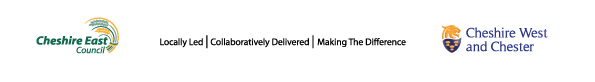 Progress is secured through high quality learning and teaching For learning to be successful, it needs to be personalised and meet the needs of individual learners Our partnership with providers is based on openness, transparency, trust and respect alongside mutual challenge and support.We will celebrate success and effective innovation which enables learners to become successful, confident and responsible citizens
The Process to Measure Achievement in Non-Accredited LearningRecognising and Recording Progress and Achievement (RARPAP) is the process to be used for all non-accredited Adult Learning.  The principles of RARPAP are also just as relevant within accredited learning.Achievement is based on the achievement of learning goals that have been negotiated with the individual learner and based on sound initial assessment (see Assessment Policy).Learning goals should be differentiated according to initial starting point and be sufficiently demanding to provide challenge within learning.Goals need to be specific, measurable, achievable, realistic and time bound (SMART).  Can the learner clearly see that they have achieved the goal.  See Good Practice Checklists on goal setting in specific subject areas. Support is available to help Tutors write SMART learning goals.Paperwork supporting the RARPAP process is supplied by the team to partners.Both tutor and learner learning goals to be accommodated within the learning experience and recorded within RARPAP paperwork.The use of short term goals should be used to support motivation and overall achievement of course goals.Feedback on progress towards learning goals should be both verbal and recorded. Learners must be clear what they need to do to improve and progress.The formative and summative assessment of learning goals can be ongoing throughout the course but a record of achievement should be made by the Tutor at the end of the course on the course register.The End of Course Completion and Summary forms should be completed by the Tutor noting overall achievement of learning goals and recorded as %.All tutors are expected to provide progression route advice to each learner at the end of the course.  See Exit Guidance proforma.
Measurement of Achievement
Successful individual learner achievement is based on the attainment of all stated learning goals on the Individual Learning Plan.  The setting and monitoring of well-constructed, SMART goals by Tutors in negotiation with learners is of paramount importance.The overall achievement of learning goals achieved should be negotiated between the learner and the Tutor and based on a range of evidence put forward by the learner for assessment against their goals, however the tutor will make the final decision whether a goal has been achieved.The non-accredited pass rate is the number of learners who achieved all their learning goals divided by the number of learners who completed the course excluding the number of learners who withdrew or who transferred.The 6 stage RARPAP Process - Recognising and Recording Progress and AchievementSet aims appropriate to each learnerUse Initial Assessment to establish each learner’s starting pointIdentify challenging learning objectivesRecognise and record progress throughout programmeEnd of programme Review of overall progress and achievementWhere do learners progress to? Learner progression into employment, volunteering, further learningAssessment of RARPAP includes:Do the objectives really challenge the learners?Are assessment techniques robust?Do the objectives help the learner achieve their aims?Are tutors recording learner progress and using this to inform their planning?Does written feedback inform learner of what they are doing well and what need to do to improve?Is progress reviewed regularly and evaluated and celebrated at the end of the course?Progression data monitoring through MISModeration of the RARPAP Process:The Quality team check delivery and paperwork covering every stage of the RARPAP process.  They observe practise through OTLAs and use a variety of general and themed walkthroughs, including a specific RARPAP Walkthrough.   Start goals and End of course paperwork is also checked for quality to ensure that we have confidence in the achievement statistics from provider data returns. 